Publicado en Madrid el 18/04/2024 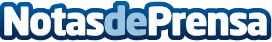 Llega a España EzeeTabs, las tabletas que se disuelven en agua y terminan con el plástico de los productos de limpiezaEste nuevo producto de limpieza reduce un 97% las emisiones de CO₂ en el transporte, ya que no es necesario transportar agua. Sus tabletas de limpieza concentradas son biodegradables, libres de tóxicos, fáciles de transportar y eficaces en su misión de limpieza. Comienza una nueva era en la limpieza del hogar con productos amigables con el medio ambiente y libres de tóxicosDatos de contacto:MontseByte PR+617532304Nota de prensa publicada en: https://www.notasdeprensa.es/llega-a-espana-ezeetabs-las-tabletas-que-se Categorias: Nacional Franquicias Madrid Ecología Consumo Hogar Sostenibilidad http://www.notasdeprensa.es